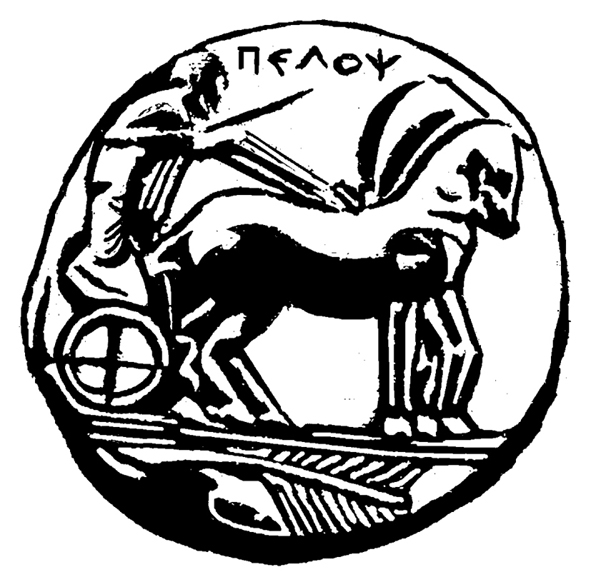 ΠΑΝΕΠΙΣΤΗΜΙΟ  ΠΕΛΟΠΟΝΝΗΣΟΥΣΧΟΛΗ ΚΑΛΩΝ ΤΕΧΝΩΝΤΜΗΜΑ ΘΕΑΤΡΙΚΩΝ ΣΠΟΥΔΩΝΠΡΟΓΡΑΜΜΑ ΜΕΤΑΠΤΥΧΙΑΚΩΝ ΣΠΟΥΔΩΝ«Δραματική Τέχνη και Παραστατικές Τέχνες στην Εκπαίδευση και Δια Βίου Μάθηση – (ΠΜΣ – ΔΡΑ.ΤΕ.Π.Τ.Ε.)Δελτίο ΤύπουΘΕΑΤΡΟΠΑΙΔΑΓΩΓΙΚΟ ΠΡΟΓΡΑΜΜΑ ΣΕ ΣΥΝΕΡΓΑΣΙΑ ΜΕ ΤΟΝ ΣΥΛΛΟΓΟ ΑΜΕΑ ΑΡΓΟΛΙΔΑΣΤΕΤΑΡΤΗ 13 ΜΑΙΟΥ 2015, 5.00μμ ΦΟΥΓΑΡΟ «ΤΟ ΝΗΣΙ ΤΩΝ ΣΥΝΑΙΣΘΗΜΑΤΩΝ»Τo Πρόγραμμα Μεταπτυχιακών Σπουδών «Δραματική Τέχνη και Παραστατικές Τέχνες στην Εκπαίδευση και Δια Βίου Μάθηση», του Τμήματος Θεατρικών Σπουδών, του Πανεπιστημίου Πελοποννήσου, σε συνεργασία με τον Σύλλογο ΑΜΕΑ Αργολίδας πραγματοποιούν Θεατροπαιδαγωγικό Πρόγραμμα στο χώρο του πολιτιστικού κέντρου, Φουγάρο. «Μια φορά κι έναν καιρό, υπήρχε ένα νησί στο οποίο ζούσαν όλα τα  Συναισθήματα. Εκεί ζούσαν  η Ευτυχία, η Λύπη, η Γνώση, η Αγάπη …….  Πρόκειται για ένα ταξίδι μέσα από δραματικές τεχνικές, βασισμένο στην ιστορία αγάπης του Μ. Χατζηδάκι. Το εργαστήρι είναι βιωματικό και οι συμμετέχοντες θα έχουν τη δυνατότητα να εκφραστούν και να  έρθουν σε επαφή με τους άλλους και  τα συναισθήματα τους, χρησιμοποιώντας κίνηση, ζωγραφική, δραματική τέχνη και μουσική.  Την ομάδα εμψυχώνουν οι μεταπτυχιακές φοιτήτριες Κατερίνα Δήμα και Ελπίδα Στράτου.[Η ομάδα είναι κλειστή]Η Διευθύντρια του ΠΜΣΤμήματος Θεατρικών ΣπουδώνΠανεπιστημίου ΠελοποννήσουΚαθηγήτρια Άλκηστις Κοντογιάννη